Curriculum Vitae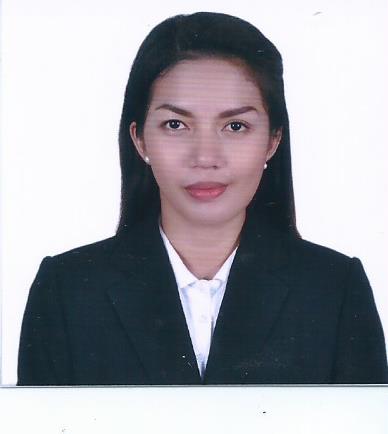 Name : PrexyAddress:  Ajman, United Arab of EmiratesTel: C/o 971505891826  E-mail: prexy.377242@2freemail.com Career Objective:  Seeking a position to utilize my skills and abilities in a company that offers professional growth while being innovative flexible.Personal Summary: Bachelor Degree of Criminology, I’m a fresh college graduate with work experience in Customer Service/Receptionist.A challenging role dealing with customers being motivated to maintain customer satisfaction and contribute to company success. Reliable and driven, with strong time management and prioritization abilities. A polite, friendly and extremely capable receptionist, with a passion for delivering excellent administrative support. I hold excellent communication and listening skills that allow me to communicate successfully with all clients and guests, face-to-face and over the phone.Outgoing and detail-oriented proficient at building and maintaining professional relationship. Though my degree is not related to my experience, I strive to achieve the best in all areas, and I am always eager to learn new skills and advance my career and I am keen to build upon my knowledge and continue to learn. Work Experience:Company Name: Cignal Cable Davao Company: Cable and Satellite Services Business  (May10, 2016-December 30, 2017)Position: Customer Service/Receptionist Responsibilities and Duties: Receiving visitors at the front desk by greeting, welcoming, directing and announcing them appropriately.Receiving and sorting daily mails and inquiries. Answering and screening and forwarding incoming calls.Direct visitors to the appropriate person and office.Identifying and assessing customers’ needs to achieve satisfaction.Provide basic and accurate information in-person and via phone/email.Handle customer complaints, provide appropriate solutions and alternatives within the time limits; follow up to ensure resolution. Keep records of customer interactions, process customer accounts and file documents.Order front office supplies and keep inventory of stock.Update calendars and schedule meetings.Perform other clerical receptionist duties such as filing, photocopying, transcribing and faxing.Follow communication procedures, guidelines and policies.Skills: ProfessionalismCommunication SkillsOrganizationComputer Skills Proficient with MS Word, Microsoft Outlook and Basic Excel Email, Social MediaDocumentationMultitasking CapabilityAdministrative SupportFilingTechnology SkillsFront Desk OperationsEducational Background: High school:  Saint Michael School Of Padada Year: 2009-2012College: Polythicnic College of Digos CityCourse: Bachelor Science in Criminology Year: 2012-2016 Other Information:Date of Birth: November 17, 1995                  Visa Status: Visit VisaReferences: Available upon request                Nationality: Filipino